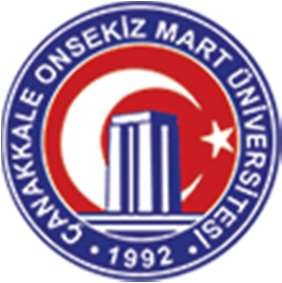 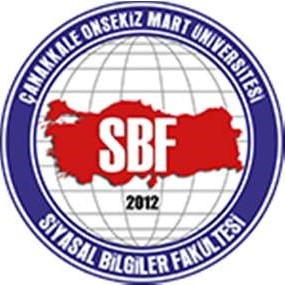 SİYASAL BİLGİLER FAKÜLTESİ ……………….. BÖLÜMÜ20.../20… Öğretim Yılı …… Yarıyılı…….	DersiSINAV SORU - CEVAP KAĞIDIÖğretim Elemanı Ünvanı / Adı Soyadı:	İmza:Öğrenci Adı Soyadı:	Öğrenci No:	İmza:	…../…./20….